Engineering Design TeamPurposeHave you ever played on a team or watched a team work together to win an exciting game? Whether you were a spectator or a member of the team, you loved watching the team work together. Each team member knew the other team member’s strengths and weaknesses. Team members knew to give help when needed and to allow the team members to do their best work. The same is true for you when you work on a team in a learning situation.Teamwork is an essential element in today’s work environment. The team concept has been incorporated into this course as a “Design Team” to help you learn how to be an effective team member. You will learn about collaborative skills, and you will be able to practice those skills as engineers do in the workplace.ProcedureA design team consists of a small group of students, generally two to four. You will work together in the design team on class activities and projects. Each member of the team will assume a different role, such as project leader or design engineer. During the year, roles and team members will be rotated so everyone will have a chance to exercise different leadership skills in the team process. All team members will be encouraged and expected to offer constructive criticism to help improve the team’s final product or activity. It is an expectation that you will rely on your design team as the primary source of technical assistance.In industry, it is common for engineers to work together for the good of the company and the project. It is important for you to learn how to work together as a team of engineers and be able to solve technical problems.In each project that we do, you will be assigned to a design team.  I want you to consider the classmates here in this class and determine which people would give you the best chance to find a “GREAT” solution to a problem. Write down the names of the other “engineers” that you would like to work with during this course, AND a detailed description of why you want to be paired with them.  What makes them an ideal partner?  The quality of your description will be given weight as to who your partners are, with top descriptions being given primary choice in the picking order. There are no guarantees that you will have any of your choices, but there will be an effort made to try to do so, and your DETAILED EXPLANATIONS OF WHY will greatly enhance those chances.  The better your explanation, the more likely you will get your choice.FIRST & LAST NAME:  Period:  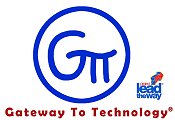 1st choice Engineer PartnerDetailed Description of WHY this person is someone you should be working with:Detailed Description of WHY this person is someone you should be working with:2nd choice Engineer PartnerDetailed Description of WHY this person is someone you should be working with:Detailed Description of WHY this person is someone you should be working with:3rd choice Engineer PartnerDetailed Description of WHY this person is someone you should be working with:Detailed Description of WHY this person is someone you should be working with:4th choice Engineer PartnerDetailed Description of WHY this person is someone you should be working with:Detailed Description of WHY this person is someone you should be working with: